ΘΕΜΑ: « Προκήρυξη εκδήλωσης ενδιαφέροντος για πενθήμερη εκπαιδευτική  εκδρομή  της Α Λυκείου του 1ου ΓΕΛ ΘΕΡΜΗΣ  με προορισμό το Βελιγράδι-Βουδαπέστη Ο Διευθυντής του 1ου ΓΕΛ ΘΕΡΜΗΣ σύμφωνα με το άρθρο 3.1 της με αρ. Υ.Α. 20883/ΓΔ4/12-2-2020 (ΦΕΚ456/τ.Β/13-2-2020) με θέμα  «Εκδρομές- μετακινήσεις μαθητών Δημόσιων και Ιδιωτικών σχολείων Δευτεροβάθμιας Εκπαίδευσης  στο Εξωτερικό στο πλαίσιο εγκεκριμένων εκπαιδευτικών προγραμμάτων σχολικών δραστηριοτήτων ».                                                      Προσκαλεί τα ενδιαφερόμενα γραφεία Γενικού Τουρισμού που πληρούν τις προβλεπόμενες από το νόμο  προϋποθέσεις λειτουργίας   να καταθέσουν μέχρι την Πέμπτη 7  Μαρτίου  2024 και ώρα 12:00  στο γραφείο του Διευθυντή του 1ου ΓΕΛ Θέρμης κλειστή ταξιδιωτική προσφορά βάσει των εξής προδιαγραφών: 1.Κάθε τουριστικό πρακτορείο να καταθέσει στο γραφείο του Διευθυντή δύο(2)προσφορές με προορισμό το Βελιγράδι-Βουδαπέστη ως εξής : α)μία οδικώς (αναχώρηση) - αεροπορικώς (επιστροφή) από 10/4/2024 έως 14/4/2024 (με δύο διανυκτερεύσεις στο Βελιγράδι 10 και 11/4/2024 και δύο διανυκτερεύσεις στη Βουδαπέστη 12 και 13/4/2024.β)μία οδικώς από 10/4/2024 έως 14/4/2024 με δύο  διανυκτερεύσεις στο Βελιγράδι 10 και 13/4/2024 και δύο στη Βουδαπέστη 11 και 12/4/2024.   

2.Οι συμμετέχοντες μαθητές/τριες  είναι 35-40 , οι συνοδοί καθηγητές/-τριες είναι  δύο(2) και ένας αρχηγός. 
3.Το ξενοδοχείο να είναι 4 αστέρων κοντά στο κέντρο της πόλης, με πρωινό. 
4.Τα ξενοδοχεία προσφοράς να έχουν αποδεικτικό διαθεσιμότητας. Τα δωμάτια των μαθητών να είναι τρίκλινα και συνεχόμενα και των καθηγητών μονόκλινα και διάσπαρτα μεταξύ των μαθητών στον ίδιο όροφο ή εφόσον αυτό είναι αδύνατο, σε δύο συνεχείς ορόφους και ποτέ σε διαφορετικό κτίριο. Ο φόρος προς τα ξενοδοχεία θα πρέπει να αναφερθεί από την αρχή και να συμπεριληφθεί στην τιμή. 
5.Η μετακίνηση από και προς το σχολείο καθώς και στον τόπο της εκδρομής να πραγματοποιείται  με λεωφορεία αποκλειστικής διαθεσιμότητας για τις καθημερινές εκπαιδευτικές επισκέψεις των μαθητών. Τα λεωφορεία να διαθέτουν ζώνες ασφαλείας και να πληρούν τις προδιαγραφές που προβλέπει η κείμενη νομοθεσία. 
6.Επιβεβαίωση κράτησης θέσεων από την αεροπορική εταιρεία. 7.Ενδεικτικό πρόγραμμα ξεναγήσεων σε μέρη ιστορικού και πολιτιστικού ενδιαφέροντος το οποίο καταρτίζεται με συνεργασία του σχολείου  με το τουριστικό πρακτορείο.
8.Υποχρεωτική ασφάλιση ευθύνης διοργανωτή. 
9.Ατομική ταξιδιωτική και ιατροφαρμακευτική ασφάλιση σύμφωνα με την κείμενη νομοθεσία (φωτοτυπία συμβολαίου) και βεβαίωση ασφάλισης με την ονομαστική λίστα του σχολείου, 2 – 3 ημέρες πριν την αναχώρηση. Υπηρεσίες ιατρού, αν παραστεί ανάγκη. Η ασφάλιση να καλύπτει τα έξοδα σε περίπτωση ατυχήματος ή ασθενείας και ασφάλεια.
10.Συνοδό - αρχηγό και ξεναγό από το πρακτορείο, καθ΄ όλη τη διάρκεια της εκδρομής. 
11.Να αναφέρεται το κόστος της εκδρομής ανά μαθητή/-τρια. Έκδοση από το τουριστικό πρακτορείο ονομαστικών αποδείξεων για κάθε μαθητή στο όνομα των γονέων/κηδεμόνων για την εφορία. Αποδοχή από το πρακτορείο ποινικής ρήτρας σε περίπτωση ακύρωσης των όρων του συμβολαίου από τη μεριά του. 13.Σε περίπτωση που δεν θα πραγματοποιηθεί η εκδρομή στις προβλεπόμενες ημερομηνίες λόγω ανωτέρας βίας (αλλαγή στις ώρες/μέρες πτήσεων, κλπ) δεν θα υπάρξει επιπρόσθετη οικονομική επιβάρυνση στην τιμή ανά συμμετέχοντα μαθητή.14.Σε περίπτωση αποδεδειγμένης αδυναμίας συμμετοχής μαθητή/-τριας στην εκδρομή να επιστρέφεται όλο το ποσό (βάσει του συμβολαίου). 
15.Προσδιορισμός των ακυρωτικών τελών κατ’ άτομο, ανάλογα με την χρονική στιγμή που θα προκύψει η ακύρωση συμμετοχής του μαθητή/-τριας. 
16.Το ταξιδιωτικό γραφείο να καταθέσει δήλωση ότι διαθέτει ειδικό σήμα λειτουργίας, το οποίο βρίσκεται σε ισχύ. 17. Εγγυητική επιστολή διεκπεραίωσης της εκδρομής/Αποδεικτικά κρατήσεων ξενοδοχείων και αεροπορικής εταιρείας.
Όλες οι προσφορές μαζί με τα απαραίτητα δικαιολογητικά θα κατατεθούν κλειστές στο σχολείο και στο γραφείο του Διευθυντή  έως και την Πέμπτη  7/3/2024 ώρα 12:00.                                                                                                                 Ο ΔΙΕΥΘΥΝΤΗΣ                                                                                                                  Β. ΣΑΡΡΗΣ ΠΕ02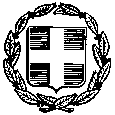 ΕΛΛΗΝΙΚΗ ΔΗΜΟΚΡΑΤΙΑΥΠΟΥΡΓΕΙΟ ΠΑΙΔΕΙΑΣ, ΘΡΗΣΚΕΥΜΑΤΩΝ & ΑΘΛΗΤΙΣΜΟΥΠΕΡΙΦΕΡΕΙΑΚΗ Δ/ΝΣΗ Π/ΘΜΙΑΣ & Δ/ΘΜΙΑΣ ΕΚΠ/ΣΗΣ ΚΕΝΤΡΙΚΗΣ ΜΑΚΕΔΟΝΙΑΣΔΙΕΥΘΥΝΣΗ Δ. Ε. ΑΝΑΤΟΛΙΚΗΣ ΘΕΣΣΑΛΟΝΙΚΗΣ 1Ο ΗΜΕΡΗΣΙΟ ΓΕΝΙΚΟ ΛΥΚΕΙΟ ΘΕΡΜΗΣ ΘΕΣΣΑΛΟΝΙΚΗΣΕΛΛΗΝΙΚΗ ΔΗΜΟΚΡΑΤΙΑΥΠΟΥΡΓΕΙΟ ΠΑΙΔΕΙΑΣ, ΘΡΗΣΚΕΥΜΑΤΩΝ & ΑΘΛΗΤΙΣΜΟΥΠΕΡΙΦΕΡΕΙΑΚΗ Δ/ΝΣΗ Π/ΘΜΙΑΣ & Δ/ΘΜΙΑΣ ΕΚΠ/ΣΗΣ ΚΕΝΤΡΙΚΗΣ ΜΑΚΕΔΟΝΙΑΣΔΙΕΥΘΥΝΣΗ Δ. Ε. ΑΝΑΤΟΛΙΚΗΣ ΘΕΣΣΑΛΟΝΙΚΗΣ 1Ο ΗΜΕΡΗΣΙΟ ΓΕΝΙΚΟ ΛΥΚΕΙΟ ΘΕΡΜΗΣ ΘΕΣΣΑΛΟΝΙΚΗΣΕΛΛΗΝΙΚΗ ΔΗΜΟΚΡΑΤΙΑΥΠΟΥΡΓΕΙΟ ΠΑΙΔΕΙΑΣ, ΘΡΗΣΚΕΥΜΑΤΩΝ & ΑΘΛΗΤΙΣΜΟΥΠΕΡΙΦΕΡΕΙΑΚΗ Δ/ΝΣΗ Π/ΘΜΙΑΣ & Δ/ΘΜΙΑΣ ΕΚΠ/ΣΗΣ ΚΕΝΤΡΙΚΗΣ ΜΑΚΕΔΟΝΙΑΣΔΙΕΥΘΥΝΣΗ Δ. Ε. ΑΝΑΤΟΛΙΚΗΣ ΘΕΣΣΑΛΟΝΙΚΗΣ 1Ο ΗΜΕΡΗΣΙΟ ΓΕΝΙΚΟ ΛΥΚΕΙΟ ΘΕΡΜΗΣ ΘΕΣΣΑΛΟΝΙΚΗΣ   Θέρμη, 28/2/2024Αριθμ. Πρωτ.: 201Προς:Δ/ΝΣΗ Β/ΘΜΙΑΣ ΕΚΠ/ΣΗΣ ΑΝΑΤ. ΘΕΣ/ΝΙΚΗΣ   Θέρμη, 28/2/2024Αριθμ. Πρωτ.: 201Προς:Δ/ΝΣΗ Β/ΘΜΙΑΣ ΕΚΠ/ΣΗΣ ΑΝΑΤ. ΘΕΣ/ΝΙΚΗΣΕΛΛΗΝΙΚΗ ΔΗΜΟΚΡΑΤΙΑΥΠΟΥΡΓΕΙΟ ΠΑΙΔΕΙΑΣ, ΘΡΗΣΚΕΥΜΑΤΩΝ & ΑΘΛΗΤΙΣΜΟΥΠΕΡΙΦΕΡΕΙΑΚΗ Δ/ΝΣΗ Π/ΘΜΙΑΣ & Δ/ΘΜΙΑΣ ΕΚΠ/ΣΗΣ ΚΕΝΤΡΙΚΗΣ ΜΑΚΕΔΟΝΙΑΣΔΙΕΥΘΥΝΣΗ Δ. Ε. ΑΝΑΤΟΛΙΚΗΣ ΘΕΣΣΑΛΟΝΙΚΗΣ 1Ο ΗΜΕΡΗΣΙΟ ΓΕΝΙΚΟ ΛΥΚΕΙΟ ΘΕΡΜΗΣ ΘΕΣΣΑΛΟΝΙΚΗΣΕΛΛΗΝΙΚΗ ΔΗΜΟΚΡΑΤΙΑΥΠΟΥΡΓΕΙΟ ΠΑΙΔΕΙΑΣ, ΘΡΗΣΚΕΥΜΑΤΩΝ & ΑΘΛΗΤΙΣΜΟΥΠΕΡΙΦΕΡΕΙΑΚΗ Δ/ΝΣΗ Π/ΘΜΙΑΣ & Δ/ΘΜΙΑΣ ΕΚΠ/ΣΗΣ ΚΕΝΤΡΙΚΗΣ ΜΑΚΕΔΟΝΙΑΣΔΙΕΥΘΥΝΣΗ Δ. Ε. ΑΝΑΤΟΛΙΚΗΣ ΘΕΣΣΑΛΟΝΙΚΗΣ 1Ο ΗΜΕΡΗΣΙΟ ΓΕΝΙΚΟ ΛΥΚΕΙΟ ΘΕΡΜΗΣ ΘΕΣΣΑΛΟΝΙΚΗΣΕΛΛΗΝΙΚΗ ΔΗΜΟΚΡΑΤΙΑΥΠΟΥΡΓΕΙΟ ΠΑΙΔΕΙΑΣ, ΘΡΗΣΚΕΥΜΑΤΩΝ & ΑΘΛΗΤΙΣΜΟΥΠΕΡΙΦΕΡΕΙΑΚΗ Δ/ΝΣΗ Π/ΘΜΙΑΣ & Δ/ΘΜΙΑΣ ΕΚΠ/ΣΗΣ ΚΕΝΤΡΙΚΗΣ ΜΑΚΕΔΟΝΙΑΣΔΙΕΥΘΥΝΣΗ Δ. Ε. ΑΝΑΤΟΛΙΚΗΣ ΘΕΣΣΑΛΟΝΙΚΗΣ 1Ο ΗΜΕΡΗΣΙΟ ΓΕΝΙΚΟ ΛΥΚΕΙΟ ΘΕΡΜΗΣ ΘΕΣΣΑΛΟΝΙΚΗΣ(για ανάρτηση στο διαδίκτυο)(για ανάρτηση στο διαδίκτυο)Ταχ. Δ/νση:Ραφαηλίδου - Παπαδάκη Κυριακής 2Ραφαηλίδου - Παπαδάκη Κυριακής 2Ταχ. Κώδικας:57001 Θέρμη Θεσ/νίκη57001 Θέρμη Θεσ/νίκηΠληροφορίες:Σαρρής ΒασίλειοςΣαρρής ΒασίλειοςΤηλέφωνο:2310-4614212310-461421e-mailΙστοσελίδα::mail@1lyk-therm.thess.sch.grhttp://1lyk-therm.thess.sch.grmail@1lyk-therm.thess.sch.grhttp://1lyk-therm.thess.sch.gr